Projekto „Draugystės delniukai“ VII etapo realizavimas: „Šeimos savaitė“Ugdyti komunikavimo ir sveikatos saugojimo kompetencijų gebėjimus.Lavinti fizinį vaikų aktyvumą.Santykiuose su šeima tobulinti vaiko sakytinę kalbą.Filmukai: „Pirštų šeimynėlė“:https://www.youtube.com/watch?v=YJyNoFkud6ghttps://www.youtube.com/watch?v=7Tu7erdZsDU.Kelios idėjos ką galima veikti kartu su vaiku.Pasakokite apie savo vaikystę. Vaikams labai įdomu sužinoti, ką žaisdavo jų tėvai, kaip rengdavosi, ką mėgo valgyti, kur atostogaudavo, kokius pažymius gaudavo ir pan. Vaikai mielai užduoda daug papildomų klausimų.Papasakokite vaikams apie jų „vaikystę“. Nesvarbu kokio amžiaus vaikai, visiems labai įdomu klausytis istorijų apie save, ypač apie tą amžių, kurio jie patys neprisimena. Pasakokite, kaip džiaugėtės jiems gimus, kaip ramindavote, kokių juokingų istorijų nutikdavo.Sukurkite savo mankštos programą. Vieną pratimą siūlykite jūs, kitą – vaikas. Atsirinkite tuos, kuriuos visi galėsite atlikti, ir kiekvieną dieną kartu mankštinkitės.Pertvarkykite kambarį. Kartu aptarkite, kaip galėtumėte atnaujinti vaiko kambarį ar bendras erdves: perstumdyti baldus, pakabinti vaiko piešinių ar šeimos nuotraukų, pertvarkyti daiktus lentynose.Ieškokite paslėptų daiktų „Šilta–šalta“. Vienas paslepia sutartą daiktą kambaryje, o kiti turi jį surasti, vadovaudamiesi paslėpusiojo užuominomis: „šilta“ (kai yra visai arti ieškomo daikto) arba „šalta“ (kai daiktas yra gerokai toliau). Vardinkite daiktus, kuriuos matote namuose ar per langą. Pasirinkite raidę ir paeiliui vardinkite, kokius daiktus matote iš tos raidės.Dekoruokite drabužius. Karpykite juos, išpieškite ar išsiuvinėkite.Kurkite istoriją. Kiekvienas paeiliui sugalvodamas po sakinį, sukursite savo unikalų pasakojimą.Pieškite mįsles. Sugalvokite objektą arba daiktą (pvz., namas). Popieriaus lape nupieškite tik mažą jo detalę (pvz., kaminą be dūmų). Vaikai spėja, kokio objekto ar daikto tai dalis. Jei atspėti nepavyksta, papildykite piešinį, dar keliomis detalėmis iki tol, kol atspės. Tada, apsikeiskite.Šaltinis: http://www.bernardinai.lt/straipsnis/2020-03-15-idejos-ka-veikti-kartu-su-vaikais-namuose-per-karantina/179463 Užduočių dėžutė. https://uzduociudezute.lt/category/uncategorized/Užduotėlė. Paskaičiuok.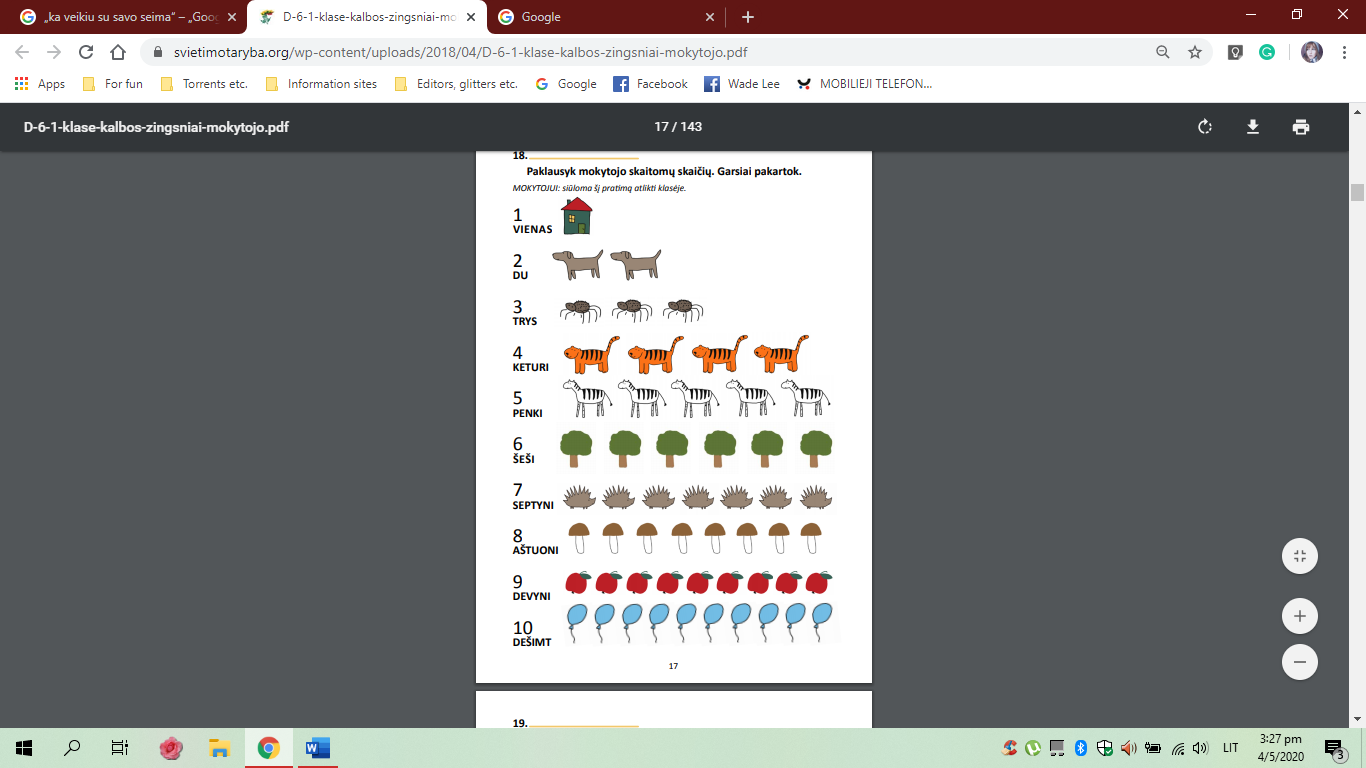 Užduotėlė. Paaiškinti vaikučiams kada reikia vartoti šiuos pasisveikinimo ir atsisveikinimo žodžius.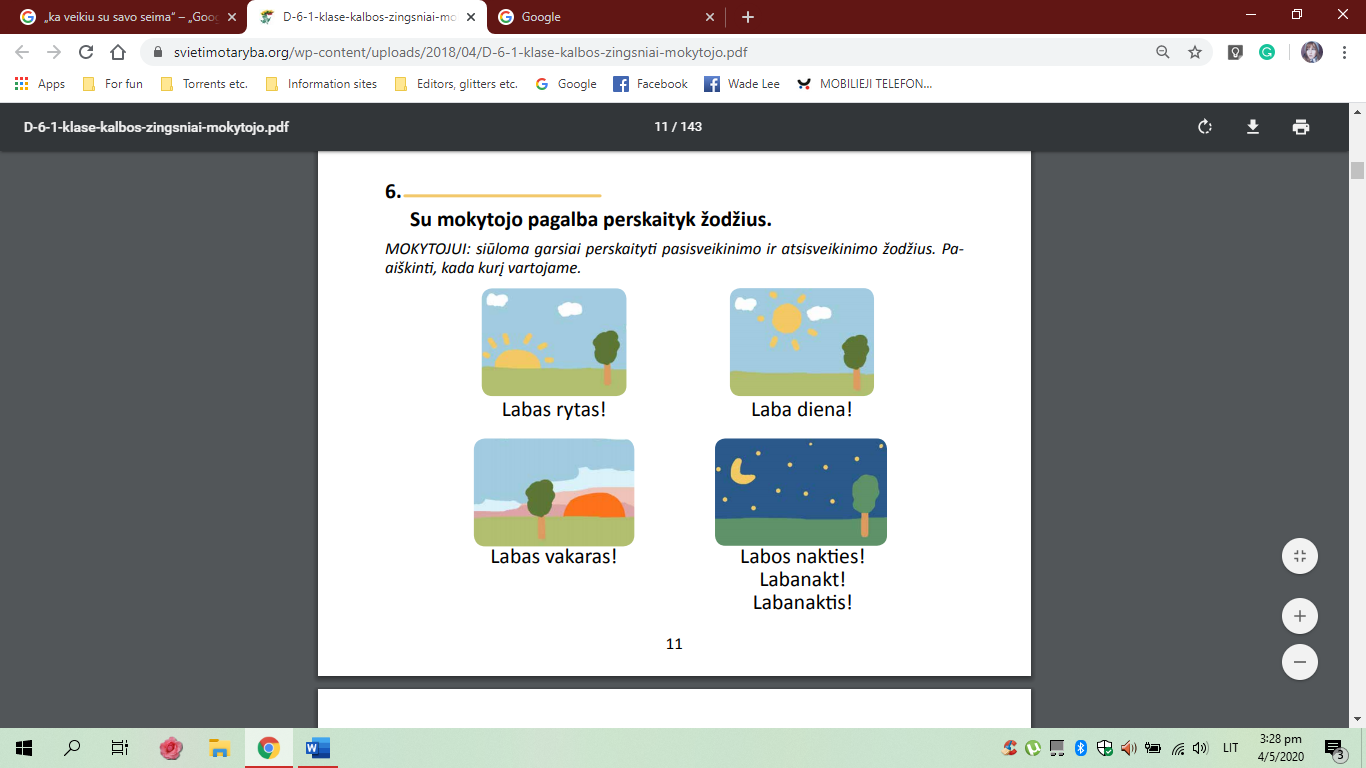 Šaltinis: https://www.svietimotaryba.org/wp-content/uploads/2018/04/D-6-1-klase-kalbos-zingsniai-mokytojo.pdfĮdomus žaidimas gamtoje:https://www.tevu-darzelis.lt/zaidimai-vaikams-gamtoje-gamtos-dovanu-paieskos/